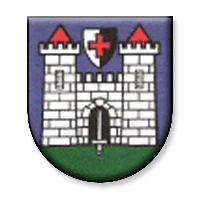 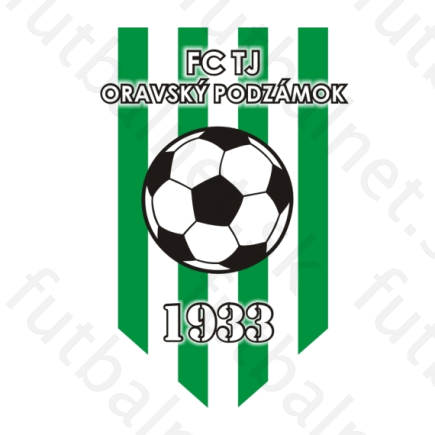 Oravský Podzámok Cup 2014Medzinárodný futbalový turnaj U14Dátum:  21. – 22.6. 2014Organizátor:  Obec Oravský PodzámokKontaktné osoby: Anton Červeň     t.č. 0949874900    tcerven@orava.skŠtartovné:  120€ (sobota+ nedeľa  obed, pitný režim)Miesto turnaja: Futbalový štadión Fc Tj Oravský PodzámokVeková Kategória: U14 (2000 a mladší)Počet účastníkov: 12 mužstievKáder mužstva: 14 hráčov+ 2 tréneriHrací systém: 2 skupiny po 6 tímovHrací čas: 1x20 min.Počet hráčov: 6 hráčov+ brankárPravidlá: ČK- hráč odstupuje zo zápasu + nasledujúci zápas stop , je nahradený druhým hráčom .Hráč ,  ktorý inkasuje počas turnaj 2x ŽK má v nasledujúcom zápase stopStriedanie hokejovým spôsobom , hracia lopta č.5, Futbalové brány 5x2 mHrá sa na šírku fut. Ihriska.Poradie:  O poradí rozhodujú nasledovné kritéria :                 1.počet bodov                2. vzájomný zápas                3. rozdiel v skóre                4. vyšší počet strelených gólov                5. žrebSúpiska:  Predloží vedúci družstva pri prezentácii s uvedeným dátumom narodenia a číslom hráča, ktoré bude mať počas celého turnaja (treba si priniesť aj preukaz poistenca).Rozhodcovia:  Zabezpečí organizátor turnajaZdravotná starostlivosť: Zabezpečí organizátor turnajaCeny:  Každý tím dostane pohár, 1-3 miesto medaily a individuálne ocenenia: Najlepší brankár, najlešpí strelec a najlepší hráč.Možnosť ubytovania v okolitých penziónoch (cca.7-10 eur/osoba)Termín uzavierok  prihlášok: 28.2.2014http://www.youtube.com/watch?feature=player_detailpage&v=tpwm6eYVg4w